26. 2.  ČJ8Dobrý den osmáci,stále nemohu pochopit, proč vás tak málo zasílá povinnou četbu, když můžete v podstatě číst cokoliv. Povinná četba stále platí, ale nabízím hlavně nečtenářům i možnost referátů z literatury. Referáty by se měly týkat posledních probíraných autorů a pak těch dalších. Navíc téma referátů budeme už brzy mít v českém jazyce ve slohu!Všechny vás zdraví RozsívalováUčivo: Josef Václav SládekČítanka str. 87 – 88 (pročíst)Zápis str. 87 – výpisky z poznámek o autorovi + str. 88 dole modrý rámečekNabízené referáty: Josef Václav Sládek, Karel Havlíček Borovský, Božena Němcová, Karel Jaromír Erben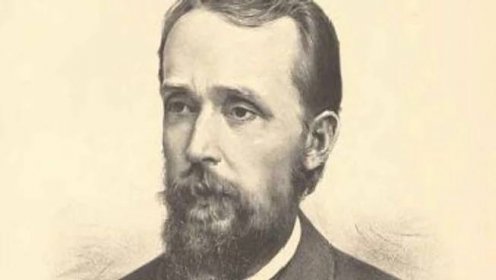 JOSEF VÁCLAV SLÁDEK (1845 – 1912)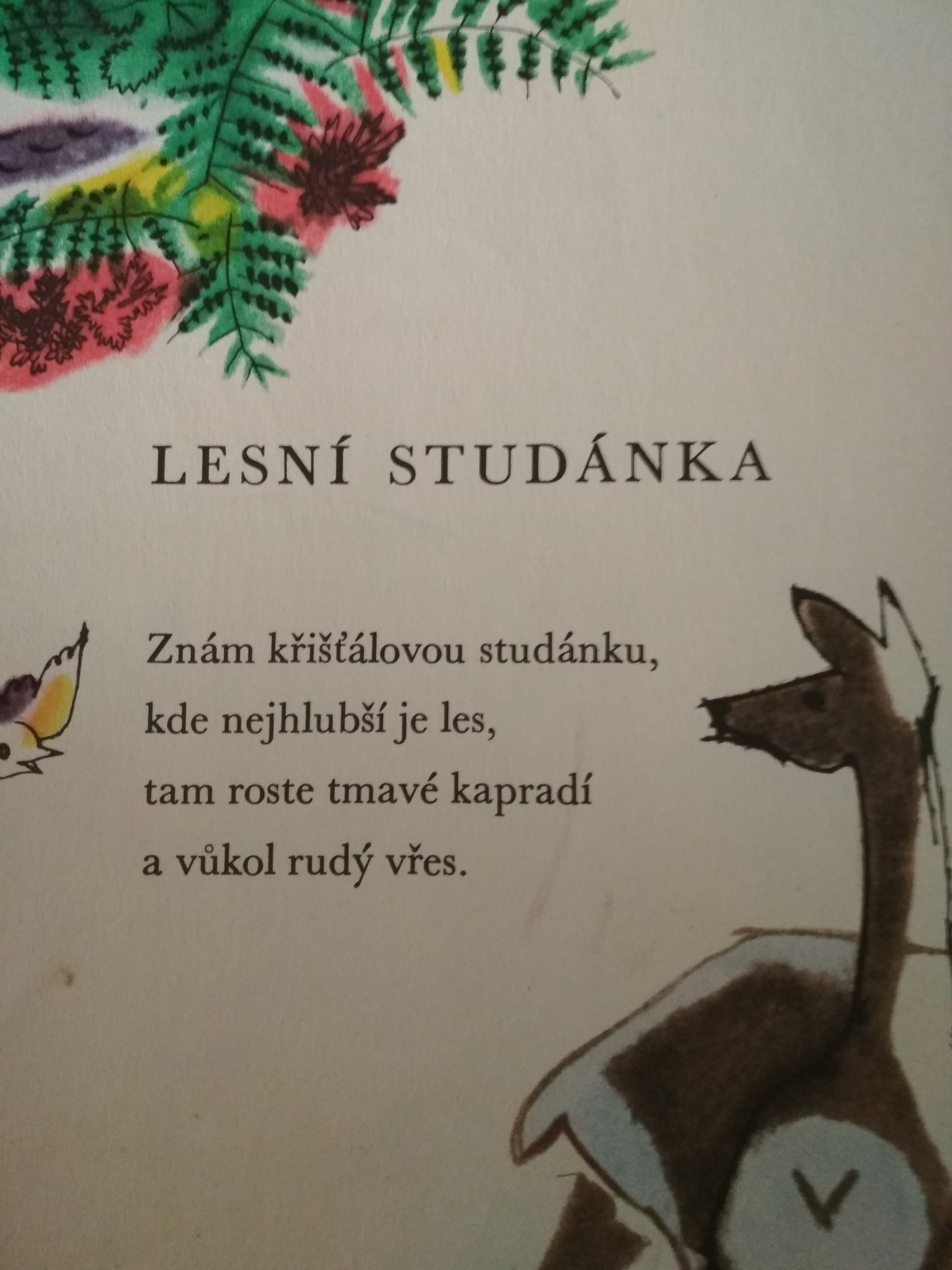 